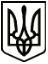 МЕНСЬКА МІСЬКА РАДАВИКОНАВЧИЙ КОМІТЕТРІШЕННЯ16 вересня  2021 року	 м. Мена	  № 254Про видачу ордера на вселення в службову квартиру       Розглянувши звернення в.о. генерального директора Комунального некомерційного підприємства «Менська міська  лікарня» Менської міської  ради Вахненко Л.Ф. від 08.09.2021 року № 1038 щодо видачі ордера на вселення в квартиру, яка згідно Рішення виконавчого комітету від 17.02.2020 р. № 19 включена до числа службових,  лікарю-анестезіологу КНП «Менська міська лікарня» Гаркавому Денису Олександровичу, керуючись  Постановою Ради Міністрів Української РСР від 4 лютого 1988 р. N 37 «Про службові жилі приміщення»,  ст. ст. 15, 122 Житлового кодексу України, ст.30 ЗУ «Про місцеве самоврядування в Україні» виконавчий комітет Менської міської радиВИРІШИВ:Видати лікарю-анестезіологу Комунального некомерційного підприємства «Менська міська лікарня» Менської міської ради Гаркавому Денису Олександровичу ордер на вселення в службове жиле приміщення – однокімнатну квартиру, що включена  до числа службових, розташована за адресою вул. Шевченка, буд. 61 в, кв. 5, м. Мена, Чернігівська обл. (загальна площа – 38,1 кв.м., житлова площа – 16,1 кв.м.). Контроль за виконанням рішення покласти на заступника міського голови з питань діяльності виконавчих органів ради Гнипа В.І. Міський голова                                                                        Геннадій ПРИМАКОВ